대한흉부영상의학회 2016 연수강좌 안내
주제: 폐감염, 미만성 폐질환과 혈관성 폐질환의 이해일시:  2016년 8월 14일 (일요일) 09:00 ~ 16:40	장소:  서울아산병원 6층 대강당주관:  대한흉부영상의학회제공: 무료주차, 중식 및 교재포함평점: 5점모시는 글
2016년 대한흉부영상의학회 연수강좌에 여러 선생님들을 초청합니다. 이번 연수강좌의 큰 주제는 ‘폐감염, 미만성폐질환, 그리고 혈관성 폐질환’ 입니다 .  해당 질환별로 학습목표를 기반으로 한 지식 습득이 이루어질 수 있도록 하고자 하며, 질환 중심의 영상의학적 접근법을 정리하실 수 있는 기회가 되도록 준비하였습니다. 2016년 대한흉부영상의학회 연수강좌에 전공의 및 전문의 선생님들의 많은 관심과 참여 바랍니다.감사합니다.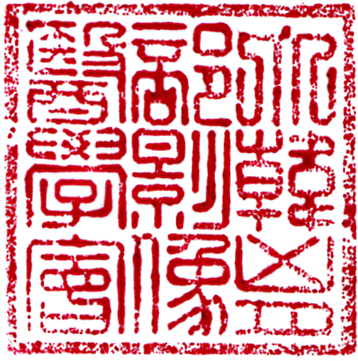 대한흉부영상의학회 회장    박 재 성프로그램주제:  폐감염, 미만성 폐질환, 혈관성 폐질환일시:  2016년 8월 14일 (일요일) 09:00 ~ 16:40장소:  서울 아산병원 6층 대강당사전등록방법사전등록기간 : 2016년 7월 11일 (월) ~ 8월 8일 (월), 온라인 사전등록 후 입금온라인 사전등록 : 이지레지스터 사이트(http://www.easyregister.co.kr/conference/?conf_code=kstr2016 )를 방문 혹은 흉영회 홈페이지에서 배너를 통해 연결됨등록비 (※ 대한흉부영상의학회 회원은 등록비 면제(무료)입니다.)사전등록 : 전공의 (군의관, 공보의 포함) 3만원, 전문의 6만원당일등록 : 전공의 5만원, 전문의 10만원입금계좌 : KEB하나은행 630-008054-789 (예금주: 대한흉부영상의학회)문의처 : 대한흉부영상의학회 사무국 	(이메일: kstr2014@gmail.com, 전화: 031-704-4262)* 환불원칙 : 사전등록 신청 후 취소할 경우 8월 12일까지 연락 시에 수수료 10,000원을 제외하고 환불, 연락 없이 불참 시에는 환불 없이 교재만 발송